Name:		     Website:	     Contact Person:     	Phone or VP:     E-mail:		     Address:	     City:     	State:     	Zip:     	Early Bird	Late Bird	(5/1/18 – 6/30/18)	(7/1/18 – 9/1/18) For-Profit Organization Exhibition Space	$350	$375 Non-Profit Organization Exhibition Space	$300	$325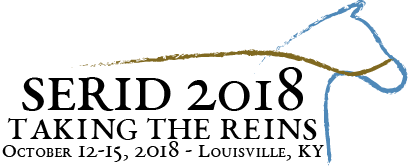 